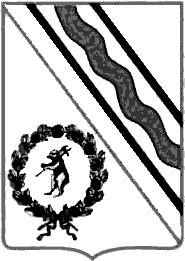 Муниципальный СоветТутаевского муниципального районаРЕШЕНИЕот ________________ № ______ - гг. Тутаевпринято на заседанииМуниципального СоветаТутаевского муниципального района_____________________________О признании утратившим силурешения Муниципального СоветаТутаевского муниципального района
от 28.03.2013 № 19-гВ соответствии со статьей 47.2 Бюджетного кодекса Российской Федерации, постановлением Правительства Российской Федерации от 06.05.2016 № 393 «Об общих требованиях к порядку принятия решений о признании безнадежной к взысканию задолженности по платежам в бюджеты бюджетной системы Российской Федерации», Муниципальный Совет Тутаевского муниципального района РЕШИЛ:1. Признать утратившим силу решение Муниципального Совета Тутаевского муниципального района от 28.03.2013 № 19-г «Об утверждении Положения о порядке признания безнадежной к взысканию и списания задолженности по арендной плате и пеням за муниципальное имущество и земельные участки, находящиеся в собственности Тутаевского муниципального района, и земельные участки, государственная собственность на которые не разграничена, расположенные на территории Тутаевского муниципального района».2. Опубликовать настоящее решение в Тутаевской массовой муниципальной газете «Берега».3. Контроль за исполнением настоящего решения возложить на постоянную комиссию Муниципального Совета Тутаевского муниципального района по бюджету, финансам и налоговой политике (Романюк А.И.).4. Настоящее решение вступает в силу после его официального опубликования.Председатель Муниципального СоветаТутаевского муниципального района 				    М.А. ВанюшкинГлава Тутаевскогомуниципального района							    Д.Р.Юнусов